Figure 1cBlack Boxes indicate the regions shown in the Figure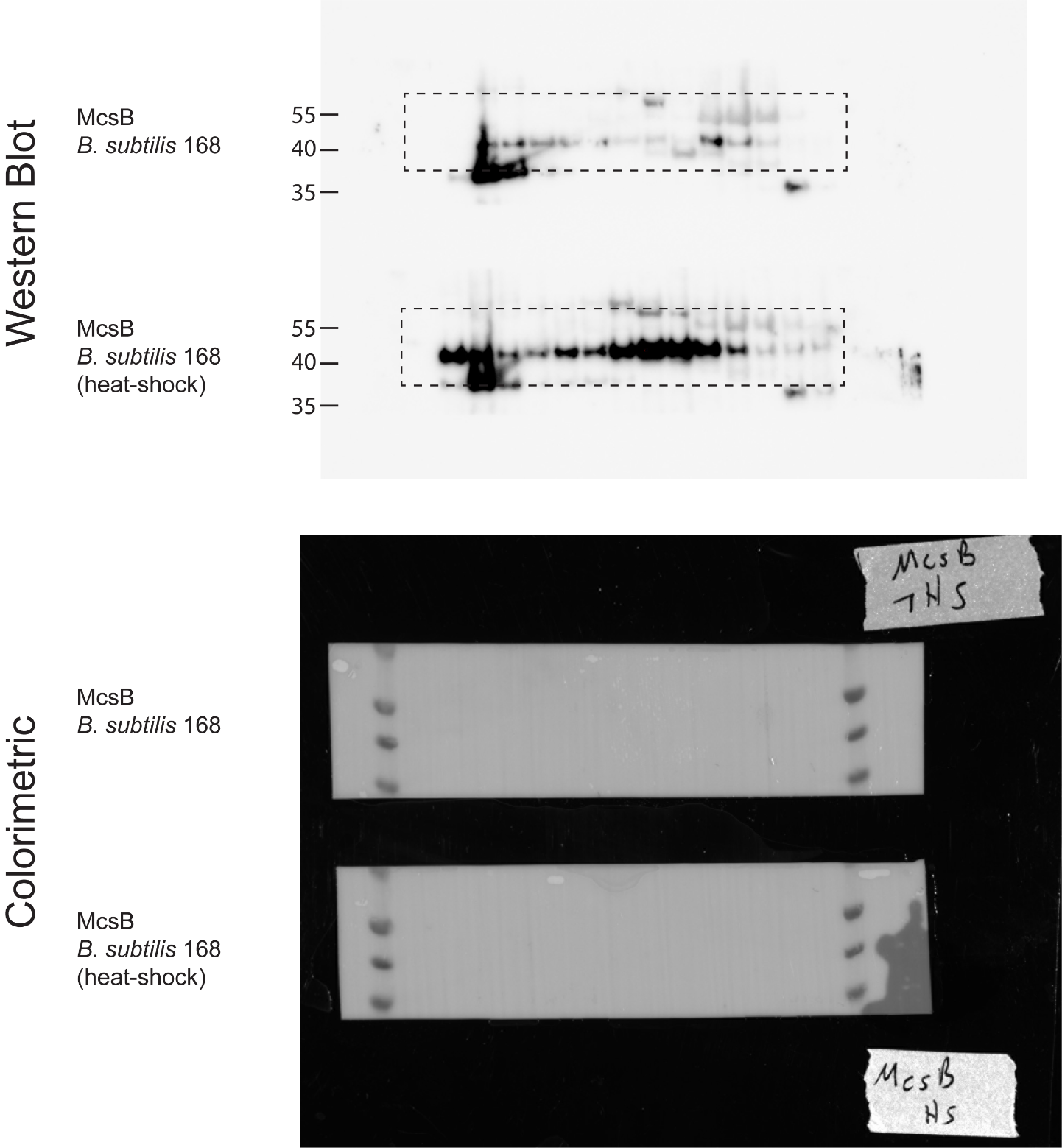 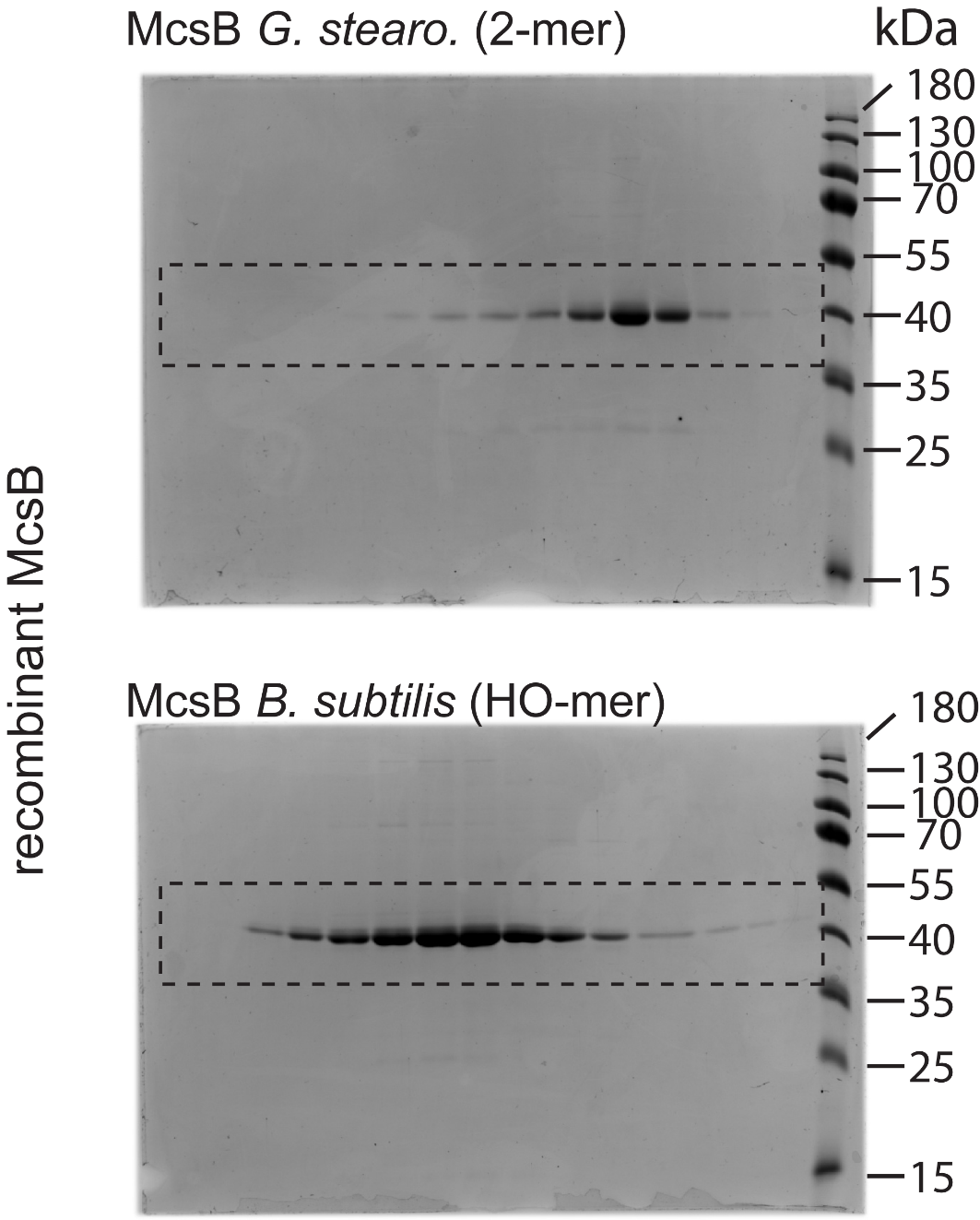 